ΕΛΛΗΝΙΚΗ ΔΗΜΟΚΡΑΤΙΑ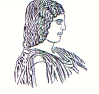 ΓΕΩΠΟΝΙΚΟ ΠΑΝΕΠΙΣΤΗΜΙΟ ΑΘΗΝΩΝΤΜΗΜΑ ΔΙΕΘΝΩΝ & ΔΗΜΟΣΙΩΝ ΣΧΕΣΕΩΝΙερά Οδός 75, 118 55, ΑθήναΠληροφορίες: Αλίκη-Φωτεινή ΚυρίτσηTηλ.: 210 5294845FAX: 210 5294820Διεύθυνση ηλεκτρονικού ταχυδρομείου: public.relations@aua.gr									Αθήνα, 16-04-2019ΔΕΛΤΙΟ ΤΥΠΟΥΥΠΟΓΡΑΦΗ ΜΝΗΜΟΝΙΟΥ ΣΥΝΕΡΓΑΣΙΑΣ ΜΕΤΑΞΥ ΤΟΥ ΥΠΟΥΡΓΕΙΟΥ ΨΗΦΙΑΚΗΣ ΠΟΛΙΤΙΚΗΣ, ΤΗΛΕΠΙΚΟΙΝΩΝΙΩΝ ΚΑΙ ΕΝΗΜΕΡΩΣΗΣ, ΤΟΥ ΓΕΩΠΟΝΙΚΟΥ ΠΑΝΕΠΙΣΤΗΜΙΟΥ ΑΘΗΝΩΝ, ΤΟΥ ΑΡΙΣΤΟΤΕΛΕΙΟΥ ΠΑΝΕΠΙΣΤΗΜΙΟΥ ΘΕΣΣΑΛΟΝΙΚΗΣ, ΤΟΥ ΠΑΝΕΠΙΣΤΗΜΙΟΥ ΘΕΣΣΑΛΙΑΣ ΚΑΙ ΤΟΥ ΔΗΜΟΚΡΙΤΕΙΟΥ ΠΑΝΕΠΙΣΤΗΜΙΟΥ ΘΡΑΚΗΣΟι Πρυτανικές Αρχές του Γεωπονικού Πανεπιστημίου Αθηνών, του Αριστοτελείου Πανεπιστημίου Θεσσαλονίκης, του Πανεπιστημίου Θεσσαλίας και του Δημοκρίτειου Πανεπιστημίου Θράκης υπέγραψαν σήμερα Μνημόνιο Συνεργασίας με τον Υπουργό Ψηφιακής Πολιτικής, Τηλεπικοινωνιών και Ενημέρωσης κ. Νίκο Παππά. Η συμφωνία προσβλέπει στην ανάληψη κοινών δράσεων με στόχο την κατάρτιση και προώθηση εκπαιδευτικών προγραμμάτων ενίσχυσης των ψηφιακών δεξιοτήτων των φοιτητών και αποφοίτων των γεωτεχνικών σχολών της χώρας μας. Η συμφωνία προβλέπει, επίσης, τη μακροπρόθεσμη αξιοποίηση των νέων μεγάλων δημόσιων μετρητικών υποδομών παρατήρησης της Γης που δημιουργούνται από το Υπουργείο ΨΗΠΤΕ.Ειδικότερα, το Μνημόνιο Συνεργασίας προβλέπει:Την παροχή εκπαίδευσης σε φοιτητές Γεωπονίας σε σύγχρονα ψηφιακά εργαλεία, που θα τους καταστήσουν ικανούς για την αξιοποίηση των δεδομένων των υφιστάμενων ψηφιακών υποδομών της χώρας και την παροχή υπηρεσιών, μέσω αυτών των δεδομένων, στον πρωτογενή τομέα.Την κατάρτιση γεωτεχνικών σε θέματα αξιοποίησης εργαλείων παρατήρησης Γης και ψηφιακών δεδομένων στη γεωργία.Τη δημιουργία και αξιοποίηση ψηφιακών υποδομών στα Πανεπιστημιακά Ιδρύματα.Την από κοινού χρήση πλατφορμών διαχείρισης δεδομένων και παροχής τεχνογνωσίας σε ψηφιακά εργαλεία.Τη δημιουργία νέων εργαστηρίων σχετικά με την αξιοποίηση εργαλείων παρατήρησης Γης και ψηφιακών δεδομένων στη γεωργία.Τονίζεται ότι η συμφωνία εντάσσεται στα πλαίσια του Ψηφιακού Μετασχηματισμού της ελληνικής γεωργίας, ένα έργο εμβληματικό και με πρωτοποριακό σε παγκόσμιο επίπεδο, από τα αποτελέσματα του οποίου προβλέπεται να δημιουργηθούν συνθήκες ιδιαίτερα μεγάλης αύξησης της απασχόλησης, ιδιαίτερα για τους απόφοιτους του Πανεπιστημίου μας.